Curriculum Committee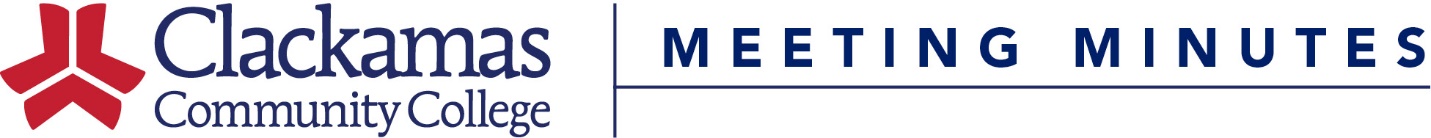 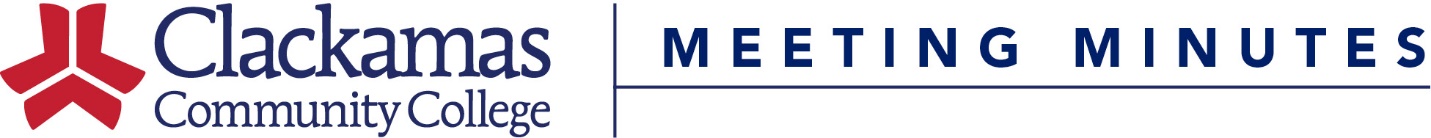 May 20, 2016Meeting AgendaPresenterActionWelcome and IntroductionsTerry MackeyApproval of MinutesTerry MackeyApprovalConsent AgendaCourse Number ChangeCourse Credit/Hours ChangeCourse Title ChangeReviewed Outlines for ApprovalTerry MackeyApprovalInformational ItemsProgram Outcome AmendmentsDental AssistantDru UrbassikInformationalOld BusinessMTH-050 Program Amendments Auto Body/Collision Repair and Refinishing Tech AASAutomotive Service Technology AASClinical Laboratory Assistant CertificateCNC Machining Technician Career PathwayComputer-Aided Manufacturing AASEnergy Systems Maintenance Technician Career PathwayFire Science (Wildland)Fitness Technology CertificateGeographic Information Systems (GIS) Technology CertificateIMT Mechanical Maintenance CertificateIndustrial Maintenance Technology (IMT) AASIndustrial Maintenance Technology (IMT) CertificateManufacturing Technology AASManufacturing Technology CertificateMicroelectronics Systems Technology AASMicroelectronics Systems Technology CertificateMusic Technology CertificateOccupational Skills Training CertificateRenewable Energy Technology AASRenewable Energy Technology CertificateWelding Technology AASWelding Technology CertificateDru UrbassikApproval/18.SUNew BusinessNew CoursesDMC-233FRP-219HS-232HUM-237SSC-237MUS-218, -219, -220MTH-231PH-150Program AmendmentsAS English, University of OregonAS English, MarylhurstAGSHorticulture, AASLandscape Management, AASLandscape Management; Arboriculture Option, AASHorticulture, Certificate of CompletionOrganic Farming, Certificate of CompletionDigital Media Communications, AASEntry Level Journalist, Career Pathway CertVideo Production Technician, Career Pathway CertMusic Performance Technology, AASDental AssistantEarly Childhood Education, AASEarly Childhood Education, Certificate of CompletionGerontology, Certificate of CompletionHuman Services Generalist, Certificate of CompletionHuman Services, AASHuman Services, Certificate of CompletionCriminal Justice, AASCorrections, AASJuvenile Corrections, Certificate of CompletionProgram SuspensionsEmergency ManagementN. BrodnickiJ. EnnengaI. FlippoJ. FlowersJ. FlowersK. HollingsworthJ. MillerG. BostromCarol BurnellCarol BurnellDustin BareApril ChastainApril ChastainApril ChastainApril ChastainApril ChastainNora BrodnickiNora BrodnickiNora BrodnickiKathleen HollingsworthMaria CoronaDawn HendricksDawn HendricksIda FlippoIda FlippoIda FlippoIda FlippoIda FlippoIda FlippoIda FlippoShelly TracyApproval/18.SPApproval/18.SPApproval/18.SPApproval/18.SPApproval/18.SPApproval/18.SPApproval/18.SPApproval/18.SPApproval/18.SUApproval/18.SUApproval/18.SUApproval/18.SUApproval/18.SUApproval/18.SUApproval/18.SUApproval/18.SUApproval/18.SUApproval/18.SUApproval/18.SUApproval/18.SUApproval/18.SUApproval/18.SUApproval/18.SUApproval/18.SUApproval/18.SUApproval/18.SUApproval/18.SUApproval/18.SUApproval/18.SUApproval/18.SU